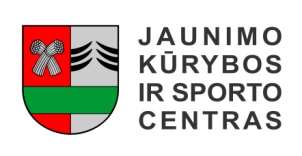 ŠAKIŲ RAJONO SAVIVALDYBĖS JAUNIMO KŪRYBOS IR SPORTO CENTRASBiudžetinė įstaiga, V. Kudirkos g. 64, LT-71124, tel. (8345) 60187, el. p. jksc@takas.lt Duomenys kaupiami ir saugomi Juridinių asmenų registre, kodas 190824054, PVM mokėtojo kodas LT100006169918                                                           2018 11 13ŠAKIŲ Rajono bendrojo ugdymo mokyklų moksleivių 2006 m. gim. ir jaunesnių MOKINIŲ (BERNIUKŲ, MERGAIČIŲ) kvadrato varžybŲ REZULTATAIData: 2018 11 12-13Vieta: Šakių rajono Jaunimo kūrybos ir sporto centrasVaržybų dalyviai: 2006 m. gimimo ir jaunesni berniukai, mergaitės. Komandos sudėtis – 8 žaidėjai, 2 atsarginiai.Apdovanojimai: komandos, užėmusios prizines vietas apdovanojamos taurėmis ir medaliais. Komandos, I vietos nugalėtojos, įgyja teisę dalyvauti 2018-2019 m. m. Lietuvos mokyklų žaidynėse.Rajoną (berniukų, mergaičių) zoninėse varžybose atstovaus: berniukai - Šakių „Varpo“ mokykla – 2018 11 17 (šeštadienį), 11.00 val. Kauno Ringaudų pradinė mokykla. tel. 8 37 795730;  8 682 23172; mergaitės - Šakių „Varpo“ mokykla – 2018 11 17 (šeštadienį), 11.00 val. Kauno r. tel. 8 37 795730;  8 682 23172.Kaimo vietovių mokyklų varžybose rajoną zoninėse varžybose atstovaus: berniukai - Lukšių Vinco Grybo gimnazija – 2018 m. lapkričio 23/24/25 d., Kauno r. tel. 8 37 795730;  8 682 23172;mergaitės - Griškabūdžio gimnazija – 2018 m. lapkričio 23/24/25 d., Kauno r. tel. 8 37 795730;  8 682 23172.VARŽYBŲ REZULTATŲ LENTELĖ (berniukai)
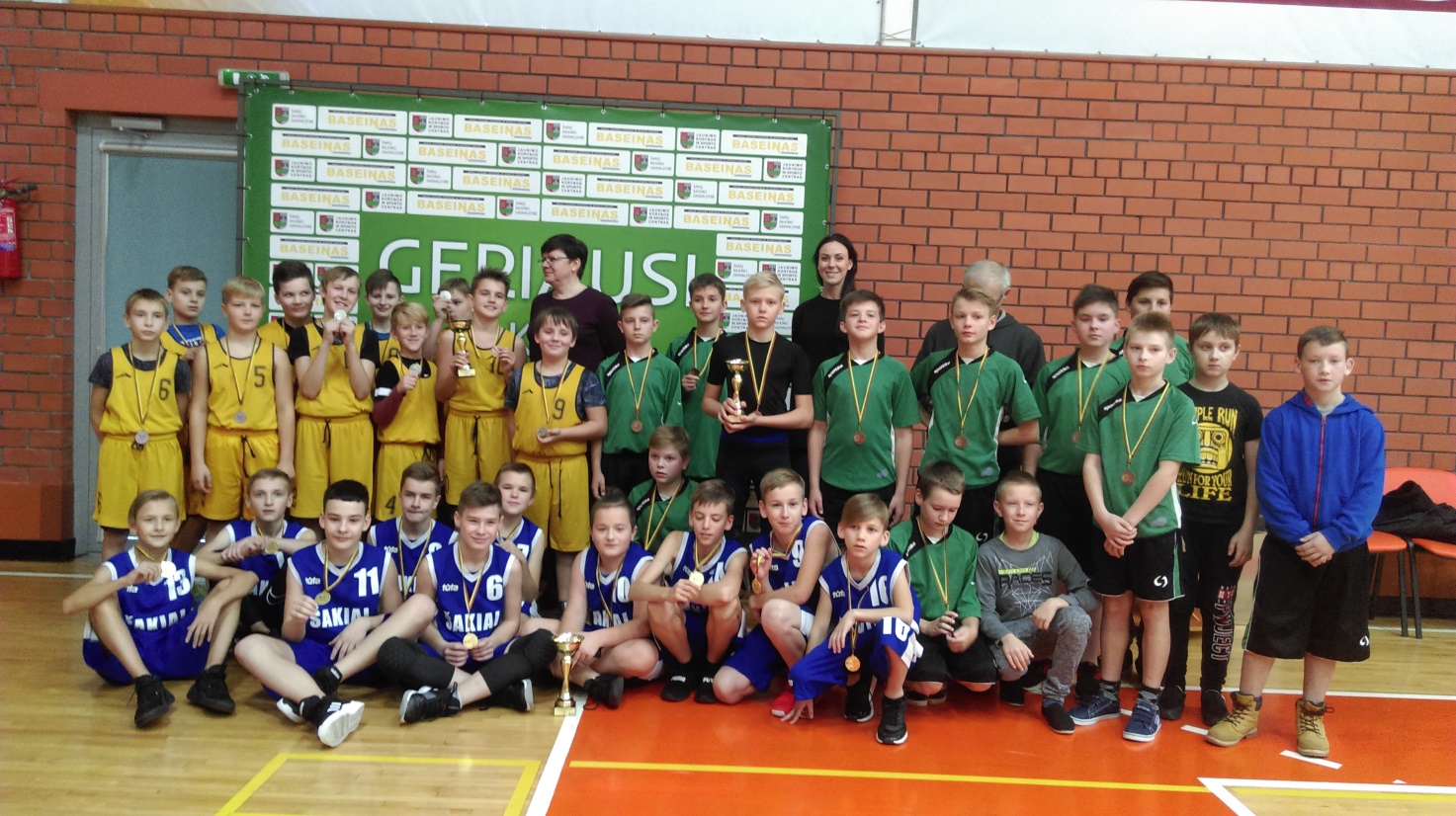 VARŽYBŲ REZULTATŲ LENTELĖ (mergaitės)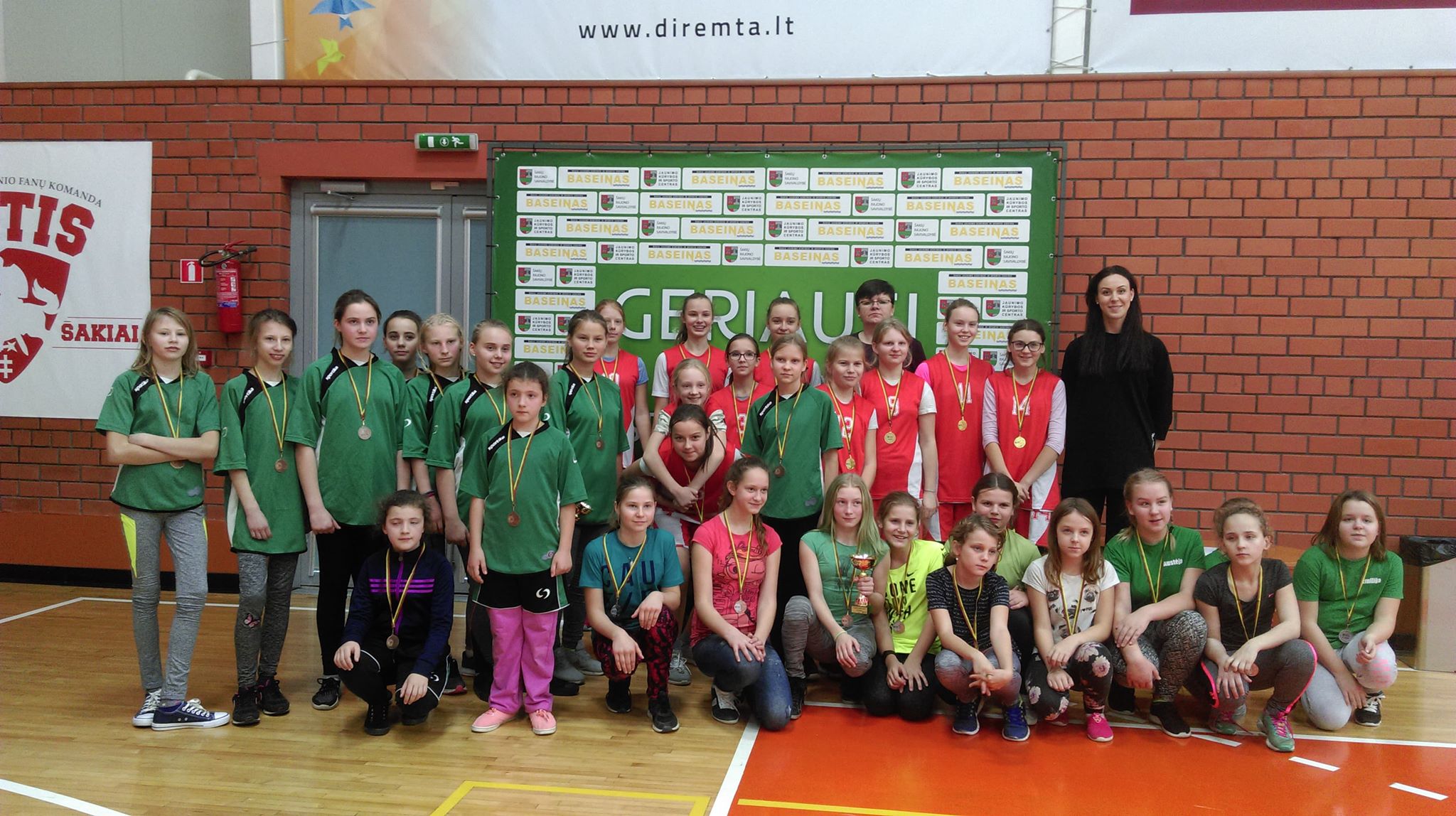 Rasa Matusienė                                                                Rima Mozūraitienė
Vyr. teisėjas (vardas, pavardė, parašas)                           Vyr. sekretorius (vardas, pavardė, parašas)
Parengė:Rima MozūraitienėŠakių rajono Jaunimo kūrybos ir sporto centrodirektoriaus pavaduotoja moksleivių sportui        el.paštas: rima.mozuraitiene23@gmail.comtel.: (8345) 60187, 8-624-78553Eil. Nr.Komandos pavadinimas1234TaškaiVieta1.Griškabūdžio gimnazija mokykla 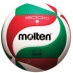 2:120:210:214III 2.Gelgaudiškio pagrindinė 1:210:210:213IV3.Šakių „Varpo“ mokykla2:022:022:026I4. Lukšių Vinco Grybo gimnazija2:022:020:215IIEil. Nr.Komandos pavadinimas1234TaškaiVieta1.Griškabūdžio gimnazija 2:020:210:214III2.Kidulių pagrindinė mokykla0:210:210:213IV3.Kudirkos Naumiesčio V. Kudirkos Naumiesčio gimnazija2:022:020:215II4. Šakių „Varpo“ mokykla2:022:022:026I